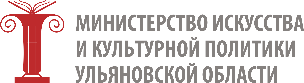 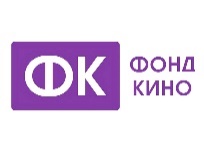 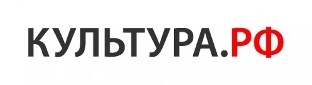 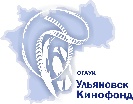 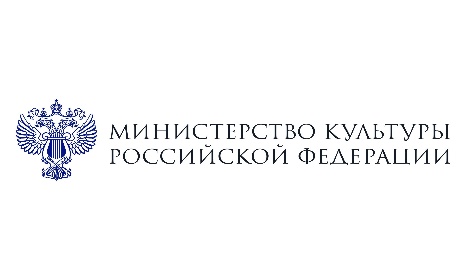 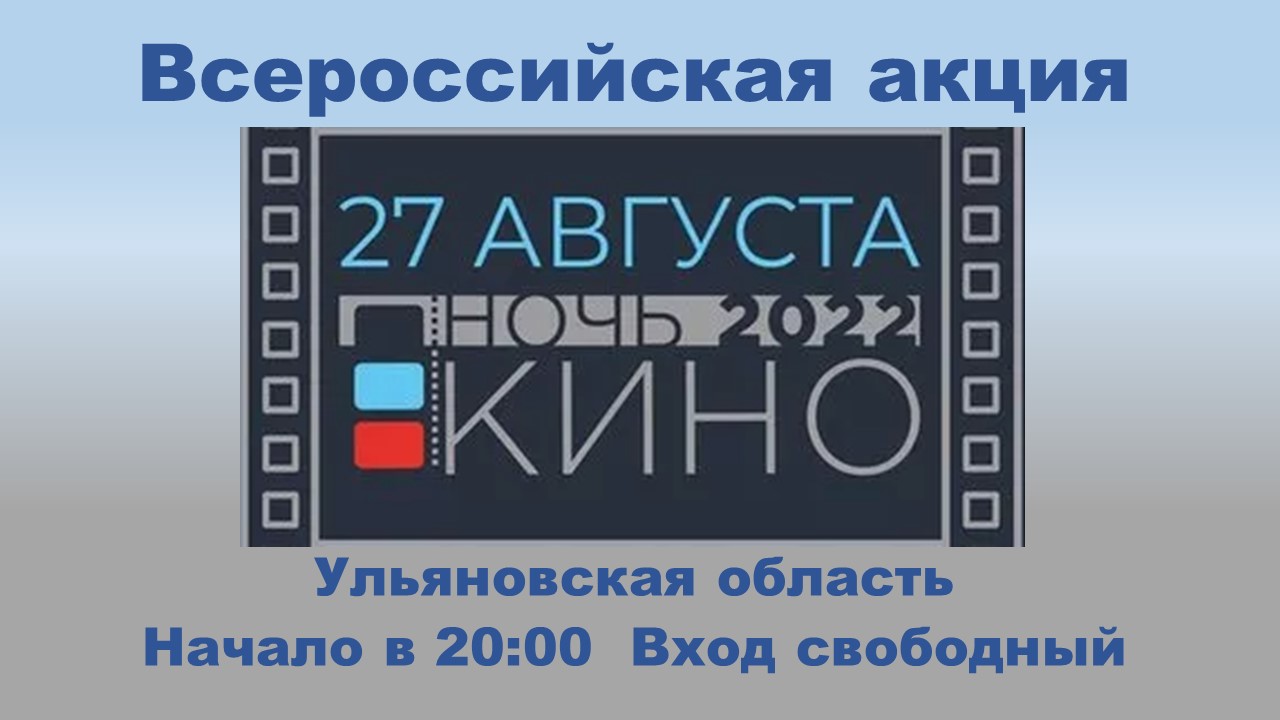 Демонстрация в режиме нон-стоп лучших фильмов 2022 годаПрограмма Всероссийской акции «Ночь кино 2022»Всероссийский старт акции (начало киносеансов) – 27 августа 2022 г. в 20.00 по местному времени.Демонстрация фильмов в режиме нон-стоп. Последовательность воспроизведения фильмов площадка выбирает сама.Вход на все площадки акции – СВОБОДНЫЙ.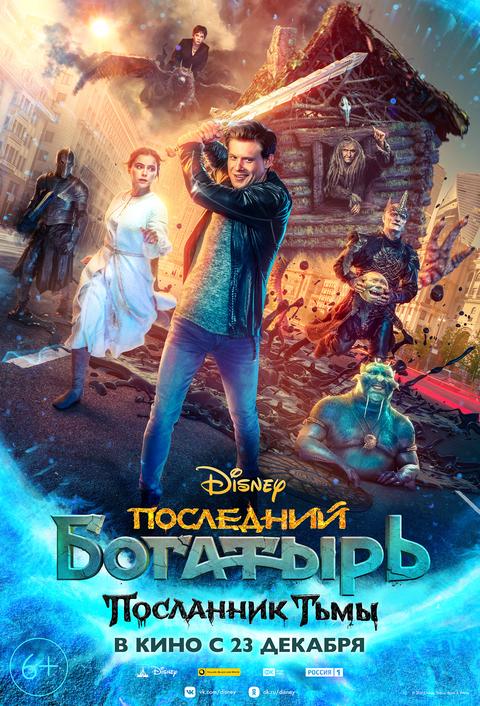 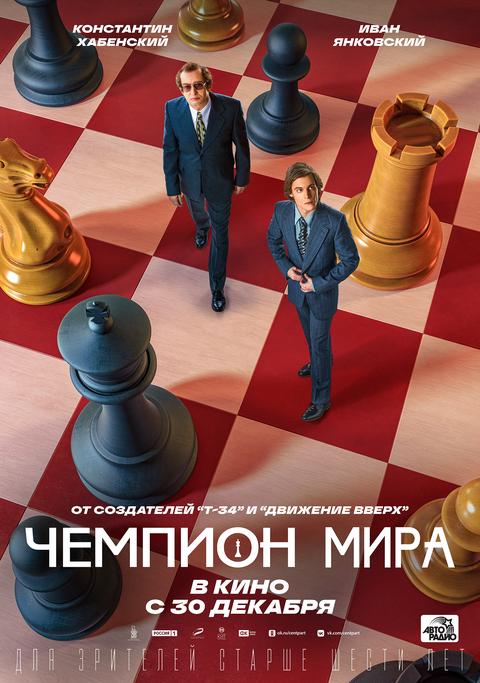 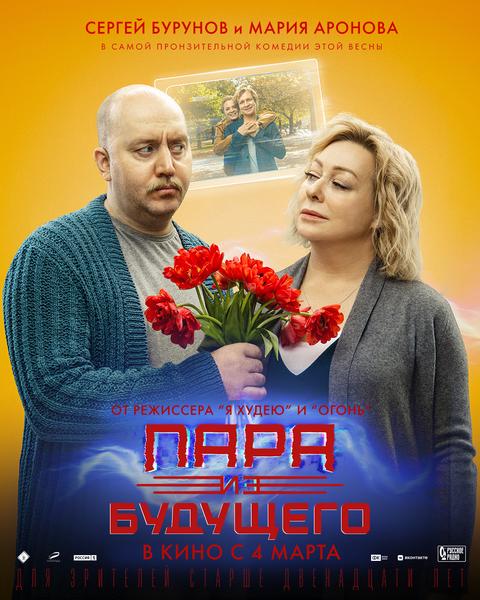 "Последний богатырь: Посланник Тьмы"(Россия, реж. Дмитрий Дьяченко, приключения, 108 мин., 6+)Краткое содержание:Иван наконец обрел силушку богатырскую, злой чародей Роголеб повержен, и теперь все Белогорье готовится к пиру на весь мир: Иван и Василиса собираются праздновать свадьбу, решая типичные для почти любой пары молодоженов проблемы. В каком платье пойти под венец невесте? Кольца — простые или волшебные? Свадебное путешествие — на куриных ногах или в ступе? В самый разгар приготовлений к празднику зло снова напоминает о себе: Василиса похищена, и в пылу погони Иван и его друзья оказываются в современной Москве.. «Чемпион мира»(Россия, реж. Алексей Сидоров, драма, 145 мин., 6+)Краткое содержание:  Фильм о самом драматичном и легендарном поединке в истории шахмат: матче за звание чемпиона мира между действующим чемпионом мира Анатолием Карповым и претендентом на этот титул — гроссмейстером Виктором Корчным, эмигрировавшим из СССР за несколько лет до этого матча."Пара из будущего"(Россия, реж. Алексей Нужный, комедия, мелодрама, 104 мин., 12+)Краткое содержание:Недалекое будущее, 2040 год. Евгений и Александра 20 лет в браке, их отношения похожи на высохший урюк. Развестись у них тоже не получается, поскольку в будущем расторжение брака – очень дорогая услуга. Но судьба дает им шанс: Евгений и Александра попадают в прошлое, в тот самый день 20 лет назад, когда влюбленный и юный Женя сделал предложение прелестной Саше. Теперь пара из будущего хочет разлучить самих себя в молодости, но это будет непросто. Молодые будут сражаться за свою любовь..№Наименование населенного пунктаНаименование площадки/кинотеатраАдрес площадкиКультурно - развлекательная программаКинопоказ в режиме нон - стопг. Ульяновскг. Ульяновскг. Ульяновскг. Ульяновскг. Ульяновскг. Ульяновскг. Ульяновскг. УльяновскКинотеатр «Люмьер»ул. Радищева, д. 148-20-00"Последний богатырь: Посланник Тьмы"(Россия, реж. Дмитрий Дьяченко, приключения, 108 мин., 6+)"Пара из будущего"(Россия, реж. Алексей Нужный, комедия, мелодрама, 104 мин., 12+)"Чемпион мира"(Россия, реж. Алексей Сидоров, драма, 145 мин., 6+)г. УльяновскКиноконцертный комплекс «Современник»ул. Луначарского, д. 2а-20-00"Последний богатырь: Посланник Тьмы"(Россия, реж. Дмитрий Дьяченко, приключения, 108 мин., 6+)"Пара из будущего"(Россия, реж. Алексей Нужный, комедия, мелодрама, 104 мин., 12+)"Чемпион мира"(Россия, реж. Алексей Сидоров, драма, 145 мин., 6+)г. УльяновскКиноконцертный зал МБУК «ДК 1 Мая»ул. Ленинградская, д. 4/918-00Концерт «Лучшие песни для вас» ВИА «Гольфстрим»19-00Концертно-развлекательная программа «Волшебный мир искусства»20-00"Последний богатырь: Посланник Тьмы"(Россия, реж. Дмитрий Дьяченко, приключения, 108 мин., 6+)"Чемпион мира"(Россия, реж. Алексей Сидоров, драма, 145 мин., 6+)"Пара из будущего"(Россия, реж. Алексей Нужный, комедия, мелодрама, 104 мин., 12+)г. УльяновскЛетний кинотеатр н территории парка «Владимирский сад»ул. Плеханова, д. 10-20-00"Последний богатырь: Посланник Тьмы"(Россия, реж. Дмитрий Дьяченко, приключения, 108 мин., 6+)"Пара из будущего"(Россия, реж. Алексей Нужный, комедия, мелодрама, 104 мин., 12+)"Чемпион мира"(Россия, реж. Алексей Сидоров, драма, 145 мин., 6+)г. Димитровградг. Димитровградг. Димитровградг. Димитровградг. Димитровградг. Димитровградг. Димитровградг. ДимитровградКреативное пространство «Горизонт»пр-кт Димитрова, д. 8А19-00Нетворкинг, презентация креативного пространства «Горизонт»20-00"Последний богатырь: Посланник Тьмы"(Россия, реж. Дмитрий Дьяченко, приключения, 108 мин., 6+)"Чемпион мира"(Россия, реж. Алексей Сидоров, драма, 145 мин., 6+)"Пара из будущего"(Россия, реж. Алексей Нужный, комедия, мелодрама, 104 мин., 12+)г. ДимитровградПлощадь перед МАУК ЦКиД «Восход»пр-кт Ленина, д. 1719.00Развлекательная программа «Любимое кино»20-00"Последний богатырь: Посланник Тьмы"(Россия, реж. Дмитрий Дьяченко, приключения, 108 мин., 6+)"Пара из будущего"(Россия, реж. Алексей Нужный, комедия, мелодрама, 104 мин., 12+)"Чемпион мира"(Россия, реж. Алексей Сидоров, драма, 145 мин., 6+)г. Новоульяновскг. Новоульяновскг. Новоульяновскг. Новоульяновскг. Новоульяновскг. Новоульяновскг. Новоульяновскг. НовоульяновскПлощадка МАУК КДЦ «Браво», кинозал «Мир 3D»ул. Мира, д. 1019-00
Концертно-развлекательная программа «Волшебный мир кино»20-00"Последний богатырь: Посланник Тьмы"(Россия, реж. Дмитрий Дьяченко, приключения, 108 мин., 6+)"Пара из будущего"(Россия, реж. Алексей Нужный, комедия, мелодрама, 104 мин., 12+)"Чемпион мира"(Россия, реж. Алексей Сидоров, драма, 145 мин., 6+)Базарносызганский районБазарносызганский районБазарносызганский районБазарносызганский районБазарносызганский районБазарносызганский районБазарносызганский районр.п. Базарный СызганМКУК «Межпоселенческий районный дом культуры»ул. Советская,  д. 8219.00 Развлекательно-познавательная программа и викторина «Волшебный мир кино»20-00"Последний богатырь: Посланник Тьмы"(Россия, реж. Дмитрий Дьяченко, приключения, 108 мин., 6+)"Пара из будущего"(Россия, реж. Алексей Нужный, комедия, мелодрама, 104 мин., 12+)"Чемпион мира"(Россия, реж. Алексей Сидоров, драма, 145 мин., 6+)Барышский районБарышский районБарышский районБарышский районБарышский районБарышский районБарышский районг. БарышПлощадка перед МАУК «МР ЦКиД»ул. Красноармейская,д.34а19-30Концертная программа с викториной «Мир кино»20-00"Последний богатырь: Посланник Тьмы"(Россия, реж. Дмитрий Дьяченко, приключения, 108 мин., 6+)"Пара из будущего"(Россия, реж. Алексей Нужный, комедия, мелодрама, 104 мин., 12+)"Чемпион мира"(Россия, реж. Алексей Сидоров, драма, 145 мин., 6+)с. ЗагариноЗагаринский СДКул. Парковая, д.1619:30 Музыкальная викторина «Музыка в кино»20-00"Последний богатырь: Посланник Тьмы"(Россия, реж. Дмитрий Дьяченко, приключения, 108 мин., 6+)"Пара из будущего"(Россия, реж. Алексей Нужный, комедия, мелодрама, 104 мин., 12+)"Чемпион мира"(Россия, реж. Алексей Сидоров, драма, 145 мин., 6+)с. ЗаречноеЗаречненский СКул. Зелёная, д.119.00Культурно - развлекательная программа «Фильмы нашей молодости»20-00"Последний богатырь: Посланник Тьмы"(Россия, реж. Дмитрий Дьяченко, приключения, 108 мин., 6+)"Пара из будущего"(Россия, реж. Алексей Нужный, комедия, мелодрама, 104 мин., 12+)"Чемпион мира"(Россия, реж. Алексей Сидоров, драма, 145 мин., 6+)Вешкаймский районВешкаймский районВешкаймский районВешкаймский районВешкаймский районВешкаймский районВешкаймский районр.п. ВешкаймаМКУ Вешкаймский РДК Киноконцертный зал «СИНЕМА 3D»ул. Комсомольская, д. 319-00 Развлекательная программа20-00"Последний богатырь: Посланник Тьмы"(Россия, реж. Дмитрий Дьяченко, приключения, 108 мин., 6+)"Пара из будущего"(Россия, реж. Алексей Нужный, комедия, мелодрама, 104 мин., 12+)"Чемпион мира"(Россия, реж. Алексей Сидоров, драма, 145 мин., 6+)с. БекетовкаПлощадь перед Бекетовским ЦСДКул. Цветочная, д.219-00 Развлекательная программа20-00"Последний богатырь: Посланник Тьмы"(Россия, реж. Дмитрий Дьяченко, приключения, 108 мин., 6+)"Пара из будущего"(Россия, реж. Алексей Нужный, комедия, мелодрама, 104 мин., 12+)"Чемпион мира"(Россия, реж. Алексей Сидоров, драма, 145 мин., 6+)с. ЕрмоловкаЗрительный зал ЦСДКул. Центральная, д. 12419-00 Развлекательная программа20-00"Последний богатырь: Посланник Тьмы"(Россия, реж. Дмитрий Дьяченко, приключения, 108 мин., 6+)"Пара из будущего"(Россия, реж. Алексей Нужный, комедия, мелодрама, 104 мин., 12+)"Чемпион мира"(Россия, реж. Алексей Сидоров, драма, 145 мин., 6+)С. КаргиноЗрительный зал ЦСДКул. Егоровка. д. 819-00 Развлекательная программа20-00"Последний богатырь: Посланник Тьмы"(Россия, реж. Дмитрий Дьяченко, приключения, 108 мин., 6+)"Пара из будущего"(Россия, реж. Алексей Нужный, комедия, мелодрама, 104 мин., 12+)"Чемпион мира"(Россия, реж. Алексей Сидоров, драма, 145 мин., 6+)р.п. ЧуфаровоЗрительный залЦГДКул. Заводская, д. 1а19-00 Развлекательная программа20-00"Последний богатырь: Посланник Тьмы"(Россия, реж. Дмитрий Дьяченко, приключения, 108 мин., 6+)"Пара из будущего"(Россия, реж. Алексей Нужный, комедия, мелодрама, 104 мин., 12+)"Чемпион мира"(Россия, реж. Алексей Сидоров, драма, 145 мин., 6+)Инзенский районИнзенский районИнзенский районИнзенский районИнзенский районИнзенский районИнзенский районг. ИнзаПлощадка перед 3D кинотеатром «Заря»ул. Тухачевского, д. 1819-30«Угадай мультфильм по музыкальной заставке»Музыкальная викторина 20-00"Последний богатырь: Посланник Тьмы"(Россия, реж. Дмитрий Дьяченко, приключения, 108 мин., 6+)"Пара из будущего"(Россия, реж. Алексей Нужный, комедия, мелодрама, 104 мин., 12+)"Чемпион мира"(Россия, реж. Алексей Сидоров, драма, 145 мин., 6+)Карсунский районКарсунский районКарсунский районКарсунский районКарсунский районКарсунский районКарсунский районр.п. КарсунБольшой зал кинотеатра «Россия»ул. 30-летия Победы, д. 1018:30Конкурсно-развлекательная программа«В мире кино»В программе:Угадай мелодию киноКиновикторина Игра «Кино снимаем роли исполняем»20-00"Последний богатырь: Посланник Тьмы"(Россия, реж. Дмитрий Дьяченко, приключения, 108 мин., 6+)"Пара из будущего"(Россия, реж. Алексей Нужный, комедия, мелодрама, 104 мин., 12+)"Чемпион мира"(Россия, реж. Алексей Сидоров, драма, 145 мин., 6+)Кузоватовский районКузоватовский районКузоватовский районКузоватовский районКузоватовский районКузоватовский районр.п. КузоватовоКинозал «Атриум»ул. 50 лет октября, д.619-30Киновикторина 20-00"Последний богатырь: Посланник Тьмы"(Россия, реж. Дмитрий Дьяченко, приключения, 108 мин., 6+)"Чемпион мира"(Россия, реж. Алексей Сидоров, драма, 145 мин., 6+)"Пара из будущего"(Россия, реж. Алексей Нужный, комедия, мелодрама, 104 мин., 12+)Майнский районМайнский районМайнский районМайнский районМайнский районМайнский районр.п. МайнаКинотеатр «Центральный»ул. Советская, д. 219-00Праздничная программа с киновикториной «Угадайка»20-00"Последний богатырь: Посланник Тьмы"(Россия, реж. Дмитрий Дьяченко, приключения, 108 мин., 6+)22-00"Пара из будущего"(Россия, реж. Алексей Нужный, комедия, мелодрама, 104 мин., 12+)23-55"Чемпион мира"(Россия, реж. Алексей Сидоров, драма, 145 мин., 6+)р.п. ИгнатовкаИгнатовский ДКул. Советская, д. 17-20-00"Последний богатырь: Посланник Тьмы"(Россия, реж. Дмитрий Дьяченко, приключения, 108 мин., 6+)"Пара из будущего"(Россия, реж. Алексей Нужный, комедия, мелодрама, 104 мин., 12+)"Чемпион мира"(Россия, реж. Алексей Сидоров, драма, 145 мин., 6+)с. ЗагоскиноЗагоскинский СДКпер. Полбина, д. 9-20-00"Последний богатырь: Посланник Тьмы"(Россия, реж. Дмитрий Дьяченко, приключения, 108 мин., 6+)"Пара из будущего"(Россия, реж. Алексей Нужный, комедия, мелодрама, 104 мин., 12+)"Чемпион мира"(Россия, реж. Алексей Сидоров, драма, 145 мин., 6+)с. Станция ВырыВыровский СДКул. Железно-дорожная, д. 12-20-00"Последний богатырь: Посланник Тьмы"(Россия, реж. Дмитрий Дьяченко, приключения, 108 мин., 6+)"Пара из будущего"(Россия, реж. Алексей Нужный, комедия, мелодрама, 104 мин., 12+)"Чемпион мира"(Россия, реж. Алексей Сидоров, драма, 145 мин., 6+)с. ТагайТагайский ЦКиДул. Центральная, д. 96-20-00"Последний богатырь: Посланник Тьмы"(Россия, реж. Дмитрий Дьяченко, приключения, 108 мин., 6+)"Пара из будущего"(Россия, реж. Алексей Нужный, комедия, мелодрама, 104 мин., 12+)"Чемпион мира"(Россия, реж. Алексей Сидоров, драма, 145 мин., 6+)Мелекесский районМелекесский районМелекесский районМелекесский районМелекесский районМелекесский районс. Никольское-на-Черемшане Зрительный зал СДК ул. Ленина, д. 15-20-00"Последний богатырь: Посланник Тьмы"(Россия, реж. Дмитрий Дьяченко, приключения, 108 мин., 6+)"Пара из будущего"(Россия, реж. Алексей Нужный, комедия, мелодрама, 104 мин., 12+)"Чемпион мира"(Россия, реж. Алексей Сидоров, драма, 145 мин., 6+)с. Лебяжье Зрительный зал СДКул. Кооперативная, д. 50-20-00"Последний богатырь: Посланник Тьмы"(Россия, реж. Дмитрий Дьяченко, приключения, 108 мин., 6+)"Пара из будущего"(Россия, реж. Алексей Нужный, комедия, мелодрама, 104 мин., 12+)"Чемпион мира"(Россия, реж. Алексей Сидоров, драма, 145 мин., 6+)п. НовоселкиПарк Культуры иотдыха ул. Крупской,д. 11в-20-00"Последний богатырь: Посланник Тьмы"(Россия, реж. Дмитрий Дьяченко, приключения, 108 мин., 6+)"Пара из будущего"(Россия, реж. Алексей Нужный, комедия, мелодрама, 104 мин., 12+)"Чемпион мира"(Россия, реж. Алексей Сидоров, драма, 145 мин., 6+)с. РязановоЦКиД «Юность»ул. Октябрьская, д. 10-20-00"Последний богатырь: Посланник Тьмы"(Россия, реж. Дмитрий Дьяченко, приключения, 108 мин., 6+)"Пара из будущего"(Россия, реж. Алексей Нужный, комедия, мелодрама, 104 мин., 12+)"Чемпион мира"(Россия, реж. Алексей Сидоров, драма, 145 мин., 6+)с. ТиинскЗрительный зал СДКпл. Советов, д. 1-20-00"Последний богатырь: Посланник Тьмы"(Россия, реж. Дмитрий Дьяченко, приключения, 108 мин., 6+)"Пара из будущего"(Россия, реж. Алексей Нужный, комедия, мелодрама, 104 мин., 12+)"Чемпион мира"(Россия, реж. Алексей Сидоров, драма, 145 мин., 6+)р.п. Новая Майна Парк культуры и отдыха ул. Микрорайон-20-00"Последний богатырь: Посланник Тьмы"(Россия, реж. Дмитрий Дьяченко, приключения, 108 мин., 6+)"Пара из будущего"(Россия, реж. Алексей Нужный, комедия, мелодрама, 104 мин., 12+)"Чемпион мира"(Россия, реж. Алексей Сидоров, драма, 145 мин., 6+)р.п. МулловкаКДЦ «Родник» ул. Победы,д. 919.00Игра -викторина со зрителями «Мы с вами ужевстречались»20-00"Последний богатырь: Посланник Тьмы"(Россия, реж. Дмитрий Дьяченко, приключения, 108 мин., 6+)"Пара из будущего"(Россия, реж. Алексей Нужный, комедия, мелодрама, 104 мин., 12+)"Чемпион мира"(Россия, реж. Алексей Сидоров, драма, 145 мин., 6+)Николаевский районНиколаевский районНиколаевский районНиколаевский районНиколаевский районНиколаевский районр.п. НиколаевкаЗрительный зал МУК «Николаевский МКДЦ»пл. Ленина, д.719:00Тематическая игровая программа по мотивам российских мультфильмов «Вместе весело шагать»19:00Работа тематической фотозоны в фойе МКДЦ «Снимается кино»21:30Интерактивная программа музыкальная программа «Мелодия кино»20-00"Последний богатырь: Посланник Тьмы"(Россия, реж. Дмитрий Дьяченко, приключения, 108 мин., 6+)22:00"Пара из будущего"(Россия, реж. Алексей Нужный, комедия, мелодрама, 104 мин., 12+)00:30"Чемпион мира"(Россия, реж. Алексей Сидоров, драма, 145 мин., 6+)р.п. НиколаевкаКлуб-досуга «Дружба»ул. Комсомольская, д. 1719-00              Фотовыставка «Актёры – юбиляры» и «Фильмы – юбиляры» 2022. Выкладка киножурналов, изданий об актёрах. Фойе.19-00Фотозона: «В стране иллюзий»19-30Конкурсно-игровая программа «Ах, синема, синема!»20-00"Последний богатырь: Посланник Тьмы"(Россия, реж. Дмитрий Дьяченко, приключения, 108 мин., 6+)22:00"Пара из будущего"(Россия, реж. Алексей Нужный, комедия, мелодрама, 104 мин., 12+)23:50"Чемпион мира"(Россия, реж. Алексей Сидоров, драма, 145 мин., 6+)Новомалыклинский районНовомалыклинский районНовомалыклинский районНовомалыклинский районНовомалыклинский районНовомалыклинский районс. Новая МалыклаЦК и Д «Радуга»ул. Кооперативная, д. 5119-00 «По волнам любимых фильмов» - музыкально — развлекательная программа20-00"Последний богатырь: Посланник Тьмы"(Россия, реж. Дмитрий Дьяченко, приключения, 108 мин., 6+)"Пара из будущего"(Россия, реж. Алексей Нужный, комедия, мелодрама, 104 мин., 12+)"Чемпион мира"(Россия, реж. Алексей Сидоров, драма, 145 мин., 6+)Новоспасский районНовоспасский районНовоспасский районНовоспасский районНовоспасский районНовоспасский районр.п. НовоспасскоеКинотеатр «Октябрь»ул. М. Горького, д. 11а19-00  Познавательно-игровая программа «По следам кино»20-00"Последний богатырь: Посланник Тьмы"(Россия, реж. Дмитрий Дьяченко, приключения, 108 мин., 6+)"Пара из будущего"(Россия, реж. Алексей Нужный, комедия, мелодрама, 104 мин., 12+)"Чемпион мира"(Россия, реж. Алексей Сидоров, драма, 145 мин., 6+)Павловский районПавловский районПавловский районПавловский районПавловский районПавловский районр.п. ПавловкаПавловский ЦКРпл. Советская, д. 2г19.30 Киновикторина«Кино – ART» 20.00"Последний богатырь: Посланник Тьмы"(Россия, реж. Дмитрий Дьяченко, приключения, 108 мин., 6+)"Пара из будущего"(Россия, реж. Алексей Нужный, комедия, мелодрама, 104 мин., 12+)"Чемпион мира"(Россия, реж. Алексей Сидоров, драма, 145 мин., 6+)с. Октябрьское Сельский Дом культурыул. Центральная, д. 919.30 Викторина «За кадром песня прозвучала, но верим мы что пел актер»  20.00"Последний богатырь: Посланник Тьмы"(Россия, реж. Дмитрий Дьяченко, приключения, 108 мин., 6+)"Пара из будущего"(Россия, реж. Алексей Нужный, комедия, мелодрама, 104 мин., 12+)"Чемпион мира"(Россия, реж. Алексей Сидоров, драма, 145 мин., 6+)с. БаклушиСельский Дом культурыул. Краснопольского, д. 39-20.00"Последний богатырь: Посланник Тьмы"(Россия, реж. Дмитрий Дьяченко, приключения, 108 мин., 6+)"Пара из будущего"(Россия, реж. Алексей Нужный, комедия, мелодрама, 104 мин., 12+)"Чемпион мира"(Россия, реж. Алексей Сидоров, драма, 145 мин., 6+)с. ХолстовкаСельский Дом культурыул. Центральная,д. 14/6-20.00"Последний богатырь: Посланник Тьмы"(Россия, реж. Дмитрий Дьяченко, приключения, 108 мин., 6+)"Пара из будущего"(Россия, реж. Алексей Нужный, комедия, мелодрама, 104 мин., 12+)"Чемпион мира"(Россия, реж. Алексей Сидоров, драма, 145 мин., 6+)Радищевский районРадищевский районРадищевский районРадищевский районРадищевский районРадищевский районр.п. РадищевоКДЦМ «Спутник»Пл.50 лет ВЛКСМ, д.13-20-00"Последний богатырь: Посланник Тьмы"(Россия, реж. Дмитрий Дьяченко, приключения, 108 мин., 6+)"Пара из будущего"(Россия, реж. Алексей Нужный, комедия, мелодрама, 104 мин., 12+)"Чемпион мира"(Россия, реж. Алексей Сидоров, драма, 145 мин., 6+)Сенгилеевский районСенгилеевский районСенгилеевский районСенгилеевский районСенгилеевский районСенгилеевский районг. СенгилейЗал кинотеатра «Спутник»Пл. имени 1 Мая, д. 319-30 Интерактивная программа «Крылатые выражения»20-00"Последний богатырь: Посланник Тьмы"(Россия, реж. Дмитрий Дьяченко, приключения, 108 мин., 6+)"Пара из будущего"(Россия, реж. Алексей Нужный, комедия, мелодрама, 104 мин., 12+)"Чемпион мира"(Россия, реж. Алексей Сидоров, драма, 145 мин., 6+)Старокулаткинский районСтарокулаткинский районСтарокулаткинский районСтарокулаткинский районСтарокулаткинский районСтарокулаткинский районр.п. Старая КулаткаПлощадь перед РДКул. Куйбышева, д. 2019.00Ретро-концерт«Песни из национальных кинофильмов»20-00"Последний богатырь: Посланник Тьмы"(Россия, реж. Дмитрий Дьяченко, приключения, 108 мин., 6+)"Пара из будущего"(Россия, реж. Алексей Нужный, комедия, мелодрама, 104 мин., 12+)"Чемпион мира"(Россия, реж. Алексей Сидоров, драма, 145 мин., 6+)Старомайнский районСтаромайнский районСтаромайнский районСтаромайнский районСтаромайнский районСтаромайнский районр.п. Старая Майна Кинозал «Созвездие»пл. Ленина, д. 1-20-00"Последний богатырь: Посланник Тьмы"(Россия, реж. Дмитрий Дьяченко, приключения, 108 мин., 6+)"Пара из будущего"(Россия, реж. Алексей Нужный, комедия, мелодрама, 104 мин., 12+)"Чемпион мира"(Россия, реж. Алексей Сидоров, драма, 145 мин., 6+)Сурский районСурский районСурский районСурский районСурский районСурский районр.п. СурскоеЗрительный зал МУК «РДК»МО «Сурский район»(закрытая площадка)ул. Хазова, д. 2119-30Видеоролики «Мелодии с экрана»20-00"Последний богатырь: Посланник Тьмы"(Россия, реж. Дмитрий Дьяченко, приключения, 108 мин., 6+)"Пара из будущего"(Россия, реж. Алексей Нужный, комедия, мелодрама, 104 мин., 12+)"Чемпион мира"(Россия, реж. Алексей Сидоров, драма, 145 мин., 6+)Тереньгульский районТереньгульский районТереньгульский районТереньгульский районТереньгульский районТереньгульский районр.п. ТереньгаПлощадка перед КДЦпл. Ленина,д. 319.00Площадка «Мир детства»20-00"Последний богатырь: Посланник Тьмы"(Россия, реж. Дмитрий Дьяченко, приключения, 108 мин., 6+)"Пара из будущего"(Россия, реж. Алексей Нужный, комедия, мелодрама, 104 мин., 12+)"Чемпион мира"(Россия, реж. Алексей Сидоров, драма, 145 мин., 6+)Ульяновский районУльяновский районУльяновский районУльяновский районУльяновский районУльяновский районр.п. ИшеевкаФойе, вход перед кинозалом «Звездный»ул. Дачная, д.519-00Квест-игра «Сокровища сказок»20-00"Последний богатырь: Посланник Тьмы"(Россия, реж. Дмитрий Дьяченко, приключения, 108 мин., 6+)"Пара из будущего"(Россия, реж. Алексей Нужный, комедия, мелодрама, 104 мин., 12+)"Чемпион мира"(Россия, реж. Алексей Сидоров, драма, 145 мин., 6+)с. УндорыКинотеатр «Рассвет»ул. Мира, д.21а-20-00"Последний богатырь: Посланник Тьмы"(Россия, реж. Дмитрий Дьяченко, приключения, 108 мин., 6+)"Пара из будущего"(Россия, реж. Алексей Нужный, комедия, мелодрама, 104 мин., 12+)"Чемпион мира"(Россия, реж. Алексей Сидоров, драма, 145 мин., 6+)Цильнинский районЦильнинский районЦильнинский районЦильнинский районЦильнинский районЦильнинский районр.п. ЦильнаМАУ «Цильнинский ЦКС»ул. О. Кошевого, д.419-00Развлекательная программа с викториной «Мы в кино»20-00"Последний богатырь: Посланник Тьмы"(Россия, реж. Дмитрий Дьяченко, приключения, 108 мин., 6+)"Пара из будущего"(Россия, реж. Алексей Нужный, комедия, мелодрама, 104 мин., 12+)"Чемпион мира"(Россия, реж. Алексей Сидоров, драма, 145 мин., 6+)с. Большое НагаткиноПлощадка перед домом культуры в парке "Семейный"пл. Революции, д. 419-30Киновикторина20-00"Последний богатырь: Посланник Тьмы"(Россия, реж. Дмитрий Дьяченко, приключения, 108 мин., 6+)"Пара из будущего"(Россия, реж. Алексей Нужный, комедия, мелодрама, 104 мин., 12+)"Чемпион мира"(Россия, реж. Алексей Сидоров, драма, 145 мин., 6+)с. Степная РепьевкаЗал СДКул.  Молодежная, д. 16а19-30Киновикторина20-00"Последний богатырь: Посланник Тьмы"(Россия, реж. Дмитрий Дьяченко, приключения, 108 мин., 6+)"Пара из будущего"(Россия, реж. Алексей Нужный, комедия, мелодрама, 104 мин., 12+)"Чемпион мира"(Россия, реж. Алексей Сидоров, драма, 145 мин., 6+)Чердаклинский районЧердаклинский районЧердаклинский районЧердаклинский районЧердаклинский районЧердаклинский районпгт ЧердаклыКинотеатр «ДК Чердаклы»ул. Советская, д. 2 19.00Музыкальная киновикторина20-00"Последний богатырь: Посланник Тьмы"(Россия, реж. Дмитрий Дьяченко, приключения, 108 мин., 6+)"Пара из будущего"(Россия, реж. Алексей Нужный, комедия, мелодрама, 104 мин., 12+)"Чемпион мира"(Россия, реж. Алексей Сидоров, драма, 145 мин., 6+)